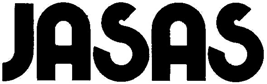 日本南アジア学会日本南アジア学会日本南アジア学会日本南アジア学会入会申込書入会申込書入会申込書入会申込書入会申込書入会申込書申込日年　　　　月　　　　日年　　　　月　　　　日年　　　　月　　　　日年　　　　月　　　　日年　　　　月　　　　日氏名（フリガナ）住所〒〒〒〒〒電話E-mailE-mail勤務先・所属職名・身分専門分野研究対象・地域現在の研究課題推薦者の署名（本学会員2名）印印印印印入会志望動機（400字程度）